Wa-Nee Waves age-group swim team provides coaching and practices for all ages and levels of swimmers.Summer registration April 18, 2021 3-4pm at NorthWood High School NatatoriumItems to bring for registration: 1. Copy of birth certificate 2. A copy of Free or Reduced Lunch Letter (if applicable) 3. First month payment for season, and USA fee. What to expect day of registration: Paperwork to complete, and a quick swim test to determine the group for your swimmer, and you’ll receive a hand book and calendar for the season.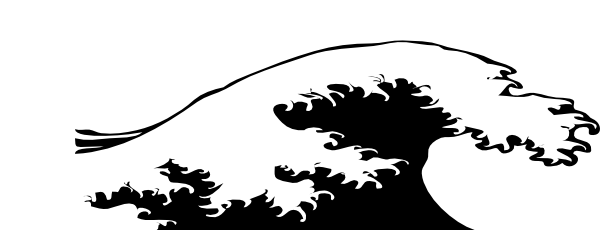 Questions, please email Head Coach Hawkins at shawkins@wanee.orgWa-Nee WavesLet’s Make BIG Waves in 2021